Sermon Notes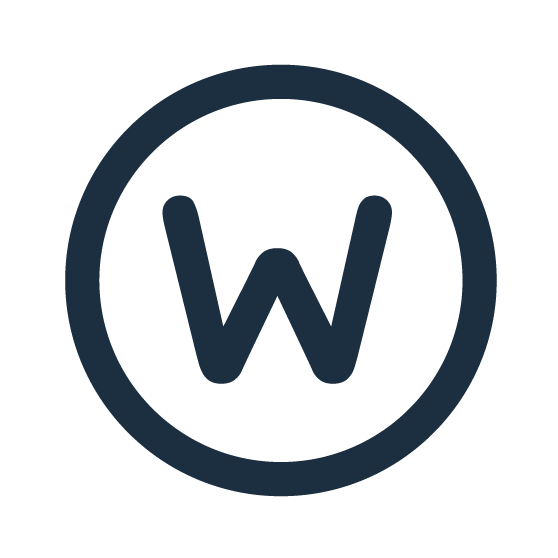 The Importance of EasterPastor Ron WoodApril 12, 2020Matthew 28:1-10Easter 2020The Story - Matthew 281After the Sabbath, at dawn on the first day of the week, Mary Magdalene and the other Mary went to look at the tomb. 2 There was a violent earthquake, for an angel of the Lord came down from heaven and, going to the tomb, rolled back the stone and sat on it. 3 His appearance was like lightning, and his clothes were white as snow. 4 The guards were so afraid of him that they shook and became like dead men. 5 The angel said to the women, “Do not be afraid, for I know that you are looking for Jesus, who was crucified. 6 He is not here; he has risen, just as he said. Come and see the place where he lay. 7 Then go quickly and tell his disciples: ‘He has risen from the dead and is going ahead of you into Galilee. There you will see him.’ Now I have told you.” 8 So the women hurried away from the tomb, afraid yet filled with joy, and ran to tell his disciples. 9 Suddenly Jesus met them. “Greetings,” he said. They came to him, clasped his feet and worshiped him. 10 Then Jesus said to them, “Do not be afraid. Go and tell my brothers to go to Galilee; there they will see me.”The Instructions:An I_____________:  	C_____ and S______.An E____________:	G_____ and _______.Why is Resurrection important?1.  The Resurrection is an I____________ to Eternal Life.John 14:1-6  It V________________ All the Claims of Jesus.	It Shows the P______________ of God.	It is the P__________________ to God.	Knowing __________ = Knowing the __________.2.  The Resurrection E__________________ Victory. John 11:25  Jesus said to her, “I am the resurrection and the life. The one who believes in me will live, even though they die;	Victory Over S___________.	Victory Over S___________.	Victory Over D___________.3.  The Resurrection Gives Us _______________.1 Peter 1:3   Praise be to the God and Father of our Lord Jesus Christ! In his great mercy he has given us new birth into a living hope through the resurrection of Jesus Christ from the dead,	Hope of H_______________.   	Hope of P_______________.	Hope of R_______________.So, We go Back to what the Angel Said:            Come and S__________.John 1:12			B__________ and R____________.	Go and T____________.		Who is your one?		Write their name here: ________________.		Tell them about J_______________.